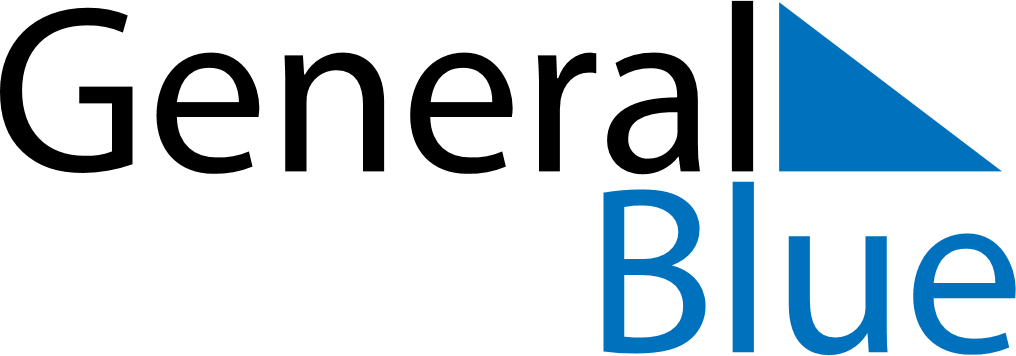 August 2021August 2021August 2021August 2021August 2021August 2021VietnamVietnamVietnamVietnamVietnamVietnamMondayTuesdayWednesdayThursdayFridaySaturdaySunday12345678910111213141516171819202122August Revolution Commemoration DayGhost Festival232425262728293031NOTES